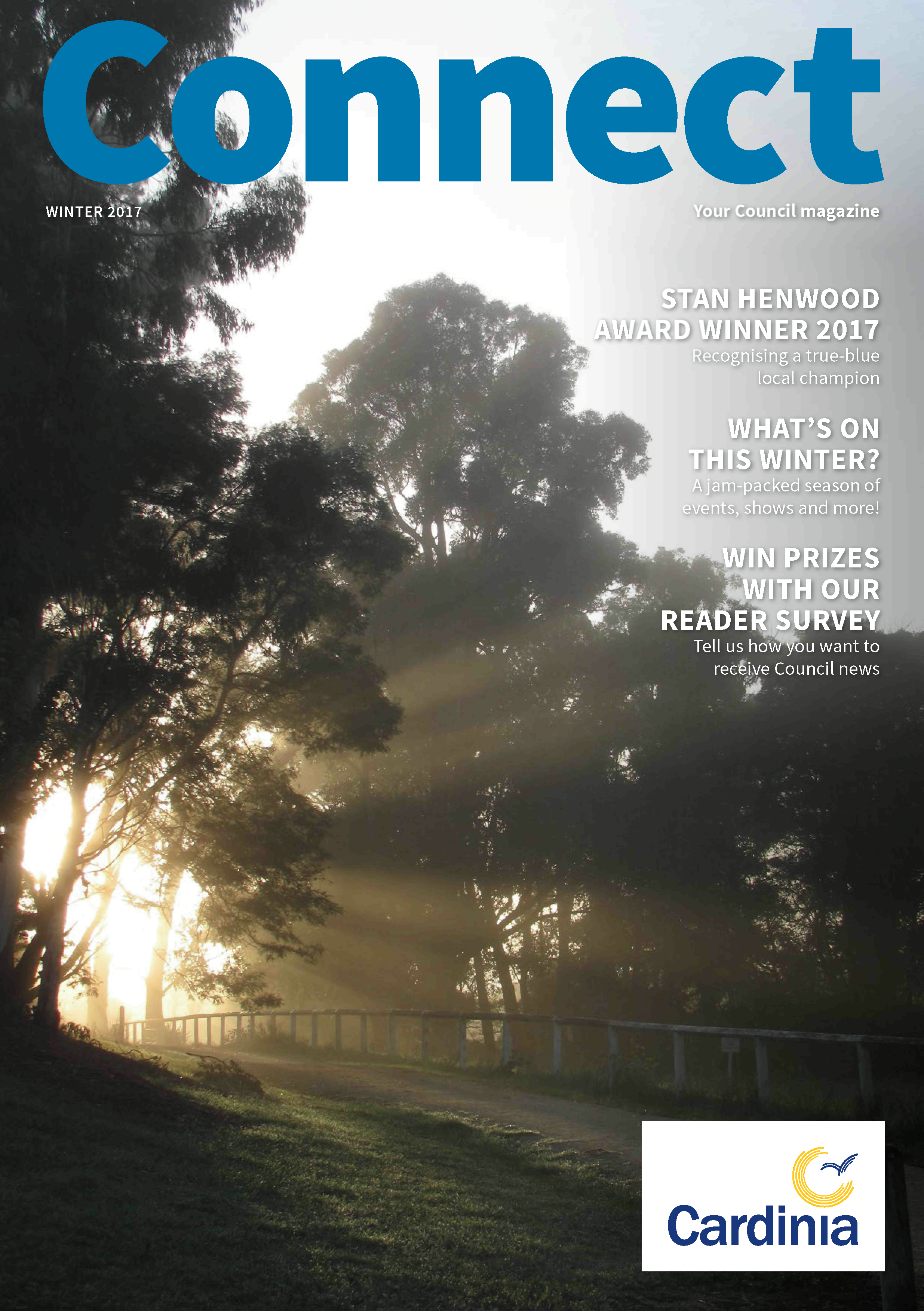 Council ContactsCardinia Shire Council Civic Centre20 Siding Avenue, OfficerOpen 8.30am-5pm, Monday to FridayPostal address:PO Box 7 Pakenham 3810Phone: 1300 787 624Fax: 59413784After hours emergencies: 1300 787 624Email: mail@cardinia.vic.gov.au Website: www.cardinia.vic.gov.auNational Relay Service (NRS): Customers who are deaf or have a hearing or speech impairment can call through the NRS. This is a free service.TTY users phone 133 677 then ask for 1300 787 624.Speak and Listen (speech-to-speech relay) users phone 1300 555 727 then ask for 1300 787 624.Connect is Cardinia Shire Council's community magazine. It is published four times each year and is distributed to more than 40,000 homes and businesses in the shire. All images and other personal information collected for Connect will be stored securely, and be made available only in accordance with the Information Privacy Act 2000 and in accordance with Council's Information Privacy Policy, a copy of which may be obtained from Council's website at cardinia.vic.gov.au/privacyFor enquiries, contact the Connect editor on 1300 787 624 or mail@cardinia.vic.gov.auCover image: Even in winter, you can enjoy the sunrise and misty mornings on the Emerald to Cockatoo multi-use trail.Connect with usfacebook.com/CardiniaShireCounciltwitter.com/CardiniaShireSubscribe to our eNewsletters -www.cardinia.vic.gov.au/enewsletters"Community Compass" online mapping and information tool www.cardinia.vic.gov.au/communitycompassYour CouncillorsCentral WardCr Jodie Owen - Deputy Mayor0427 294 893j.owen@cardinia.vic.gov.auCr Collin Ross0428 598 491c.ross@cardinia.vic.gov.auCr Carol Ryan0418 130 851c.ryan@cardinia.vic.gov.auCr Michael Schilling0418 845 798m.schilling@cardinia.vic.gov.auPort WardCr Ray Brown0419 953 198r.brown@cardinia.vic.gov.auCr Graeme Moore0400 167 844g.moore@cardinia.vic.gov.auRanges WardCr Jeff Springfield0427 383 810 j.springfield@cardinia.vic.gov.auCr Leticia Wilmot0427 135 879l.wilmot@cardinia.vic.gov.auWelcomeA warm and wintry welcome to the newest edition of Connect magazine!Leading up to the end of financial year is a busy time of year for Council and this year has been no exception. It is a time for finishing up projects and evaluating outcomes but it is also a time for preparing and planning for the year ahead.With this front of mind, I can confirm Council has recently adopted the Budget, Strategic Resource Plan, and the Council Plan for 2017-18. Together these documents form the basis for achieving strategic objectives that will see us working together in shaping our shire, so that it is the best possible place to live, work, raise a family and do business.Community consultation is always a vital part of preparing these documents, and we are grateful to all those who played an active part in the process this year. As a result, we believe we have delivered a financially responsible budget that will meet the needs of our growing community and the challenges of a lower rate environment.Take a look at page 9 to see the highlights and find out more about the Budget and Council Plan.In the last edition, I mentioned the Liveability Health Study was out for consultation. Since then, Council has received your ideas and prepared the Draft Liveability Health Plan for community review. You can find out about the plan and the final stage of consultation in this edition of Connect.Continuing the theme of community consultation, you will notice pages 52 to 54 of this edition include a survey offering some great prizes.This is your chance to help shape the way Council communicates with you. We want to know how you would like to receive Council news, how frequently and what issues you want covered so that you can be more informed, more engaged and more involved with your Council.You can complete the survey and enter the prize draw using the hardcopy survey on pages 52 to 54 of this edition or do it online at www.cardinia.vic.gov.au/consultationsGetting your feedback ensures we are capturing and considering the diverse views of our community and I encourage you to regularly check the consultations page on Council's website to share your thoughts on topics that matter to you.I hope you enjoy this edition of Connect and look forward to receiving your feedback.Regards,Mayor Cr Brett OwenMayor Cr Brett Owen—RANGES WARD0418 993 370b.owen@cardinia.vic.gov.auIt's All in the FoundationsCouncil has adopted the Budget, Strategic Resource Plan, and the Council Plan for the 2017-18 financial year, which together set the foundation, strategies and resourcing for achieving the objectives of the Council over the next four years.Delivering a financially responsible budget for the 2017-18 financial year, Council believes it meets the changing needs and demands of the growing community whilst reflecting the changing environment in which local government is operating.The Council Plan articulates Council's vision for Cardinia Shire to be developed in a planned manner, to enable present and future generations to live healthy and productive lives, and to enjoy the richness of the diverse and distinctive characteristics of the shire.Mayor Cr Brett Owen said working together will be the key to the Council's success in achieving its aim of making Cardinia Shire the best possible place to live, work, raise a family and do business."I'm really happy with the way this Council has come together in constructive discussion and agreement on our collective goals for serving our community and the way we intend to achieve these goals over the next four years," Cr Brett Owen said."I would like to thank all those in our community who took the time to provide feedback on both of these key strategic documents, and anyone who attended the three community information sessions we held in Officer, Gembrook and Koo Wee Rup during April."More Infowww.cardinia.vic.gov.au/councilplanCouncil and Town Planning MeetingsCommunity members are welcome to attend General Council and Town Planning meetings held monthly in the Council Chambers, Civic Centre, 20 Siding Ave, Officer at 7pm.Council meetingsThird Monday of every month:• Monday 17 July• Monday 21 August• Monday 18 SeptemberTown Planning Committee meetingsFirst Monday of every month:• Monday 3 July• Monday 7 August• Monday 4 SeptemberMeeting agendas and more information available at www.cardinia.vic.gov/au/meetingsHighlightsBudget:• 	Meets the lower rate environment of 2 per cent.• 	Delivers more than $44 million of capital works to the community, forming a large portion of the $160 million investment over five years and focusing on roads ($19.94 million), building upgrades ($3.86 million), and sports playing surfaces ($2.55 million).• 	Continued focus on keeping Council's operational and employee costs down; with Cardinia Shire Council among the lowest in the state.Council Plan:• 	Objectives identified across five areas: people, community, environment, economy and governance.• 	Continued advocacy at Victorian and Australian government levels and with other agencies to secure funding and increase access to improved services like roads, transport, technology and education.• 	Efforts to expand community programs and events as well as sporting and artistic activities.• 	Delivering a wide range of programs and projects to protect and enhance our natural environment, including the Aspirational Energy Transition Plan.• 	A commitment to working in partnership with a range of community organisations and government agencies to deliver a variety of innovative approaches to support our community.Where would we be
Without Our Community Volunteers?Ray Coombs might just have been "born to volunteer".Now in his 70s, the Nar Nar Goon resident, regarded by his community as a quiet achiever, has been supporting his community in one way or another for more than 50 years.This year's recipient of Council's Stan Henwood Award, Ray has undertaken various committee roles for Nar Nar Goon Football Club since his 20s; has been a delegate for West Gippsland Football League (30 years); and is still helping out at Nar Nar Goon Recreation Reserve. He has volunteered at the community centre; is a founding member of the bingo club; and given 42 years to Nar Nar Goon Fire Brigade.Ray was delighted to accept the award: "It is a great honour to receive this award. I knew Stan Henwood for a long time, and I have a lot of admiration for him."I think it is very important to be a volunteer. Somebody has got to do it!Once I got started, I just carried on doing it and didn't know how to stop. I must have been born to be a volunteer," Ray said.Council's Stan Henwood Award, now in its 13th year, recognises the shire's volunteers and is named after the late Stan Henwood, a Tynong resident who dedicated much of his life to supporting the shire's community through charity work and many sporting and volunteering roles.Reception to thank volunteersCardinia Shire's volunteers were recognised for their vital contribution at Council's annual volunteer reception last month.Coinciding with National Volunteer Week, the event acknowledges hundreds of volunteers across 560 organisations in the shire and gives Council an opportunity to thank volunteers for their contribution to the shire's diverse community.Cardinia Shire Mayor Cr Brett Owen said he was proud to spend the evening with so many dedicated volunteers, without whom our community groups and organisations would struggle to achieve their goals or deliver their services."It takes a special kind of person to volunteer time and energy to serve others, without expecting monetary reward. Our volunteers do what they do because they are passionate about helping their local community," Cr Brett Owen said."Council is proud to support this valuable contribution across all community sectors - from arts and culture groups to young people and children's organisations; from sporting and recreation groups to education and training; and from aged care and disability providers to emergency services."Photo: Local champion Ray Coombs received the 2017 Stan Henwood Award.Doors open at new Pakenham Health CentreDelivering a community health facility with a suite of medical and allied health services, the Pakenham Health Centre opened in April at the site of Council's former civic centre in Henty Way, Pakenham.In addition to the Maternal and Child Health services provided by Council, Monash Health are delivering:• 	child, family and maternity services• 	community health services• 	selected mental health services• 	outpatient specialist clinics• 	diagnostic imaging (ultrasound)• 	pharmacy• 	pathology• 	rehabilitation services.Team Leader Social and Community Planning, Petrina Dodds-Buckley said it was a much-needed facility in the area."In many ways, this integrated health centre is a 'one-stop medical shop', even hosting a pharmacy and pathology onsite. This is a first for Pakenham and our partners Monash Health are delivering extensive services to the community," Petrina said.The $6.2 million project was funded by the Victorian Government. Council is providing the use of the land and the existing building to Monash Health on a lease arrangement.More InfoCall Pakenham Health Centre 5941 0500Working to Build Safer CommunitiesOver the past few months, Council has continued its work in building a cleaner, safer, and more inclusive community, with generous funding received toward three projects under the Victorian Government's Community Crime Prevention Program.PB Ronald ReserveVisitors to PB Ronald Reserve in Pakenham will have noticed the Guides' hall and toilet block are looking a whole lot brighter these days, thanks to the efforts of a group of young locals and local artist Brad Collings (Buzz Art) in the PB Ronald Reserve Street Art Project.Most recently, Warner Youth Education delivered the final element in this project when students at Pakenham Secondary College participated in a graffiti education program.Pakenham Senior Citizens' CentrePakenham Senior Citizens' Centre is now fitted with external sensor lighting and upgrades to the existing lighting system.Bourke ParkIn a bid to thwart crime, Pakenham's Bourke Park is being equipped with a CCTV network of surveillance cameras providing blanket coverage of the park.In addition, the installation of 13 new lights, a three-phase power outlet, and landscaping to improve passive surveillance and community safety have been funded under a grant from the Australian Government.More Infowww.cardinia.vic.gov.au/majorprojectsPlayground Upgrades Bring New AdventuresVisitors to playgrounds across Cardinia Shire are in for a treat with the completion of a number of upgrade projects.Council's Park Development Coordinator, Belinda Powell said, "Playground renewal and upgrade programs aim to provide larger play equipment and social areas suitable for a wider age range of children.""As part of the development and design process, we work with the local community to ensure the upgrades meet community need and result in increased usage."Melissa Way Reserve, Pakenham• 	Progress: Completed in May• 	Features: Additional equipment provides an enhanced play space for children of all ages, offering a range of new play experiences• 	Investment: $50,000• 	Funded by: Council's Playground Renewal Program 2016-17Garfield Recreation Reserve• 	Progress: Due for completion in June• 	Features: Two new play spaces and three picnic settings• 	Investment: This is one of six projects in the $900,000 annual program• 	Funded by: Victorian Government's Growing Suburbs Fund, Council's Playground Renewal Program 2016-17Building for the FutureCouncil has many major capital works projects in progress at any one time. To view an interactive map featuring project locations and information, visit www.cardinia.vic.gov.au/majorprojectsInfrastructure Projects UnderwayRecreation reserve grounds resurfacingThe sports oval and athletics track at Cockatoo's Mountain Road Recreation Reserve has had a facelift; with $490,000 in resurfacing and irrigation works. This was jointly funded by Council's Capital Works Budget 2016-17 and Sport and Recreation Victoria's Community Facility Funding Program.Construction work was completed in May, and players can gear up this spring to use the oval, which will be ready for use this October, weather permitting.Photo: Resurfacing works at Mountain Road Recreation ReserveLang Lang Community and Recreation PrecinctIn April, Council commenced construction of the Lang Lang Community and Recreation Precinct, situated on 36-hectares of land at Soldiers Road and Caldermeade Road. The $11 million project is jointly funded by Council and Lang Lang Community Bank Branch of Bendigo Bank and will provide new sports grounds and facilities, multipurpose community spaces, parks and other open spaces for recreational activities.Council consulted extensively with the community to help guide the project, including the formation of the Lang Lang Community Sporting Precinct Steering Committee and meetings with potential users and user groups.Stage 1 Kenilworth Avenue constructionStage 1 construction for the much anticipated Kenilworth Avenue, between Brunt Road and the Princes Highway overpass at Officer, will be completed July-October, weather permitting. The $2.5 million project is funded by the Officer Development Contributions Plan (DCP).Council's Development Coordinator, Ken White said, "The DCP is used to collect funds from developers to help cover the cost of providing necessary infrastructure such as roads, drains, and open space, that serves community need in a growing population."Construction of the remainder of Kenilworth Avenue, between the Princes Highway overpass and Coach House Lane, will be completed later as Stage 2 of the project.Recreation Reserves That Work for YouCardinia Shire Council and local sporting groups across the shire have been celebrating, with some major recreation reserve projects opened in recent months.Cardinia Shire Mayor Cr Brett Owen said he's proud to be part of a Council that "genuinely values the role sport plays in the community, from providing opportunities for social engagement and mateship, to encouraging young people to take up physical activity and set goals."Bunyip Recreation ReserveThe $820,000 project delivered a new multi-use pavilion with home and away change rooms, accessible toilet, social spaces, umpires' change room, office, kitchen, and storage space. Funded by Council, Victorian Government, Bunyip's tennis and netball clubs.Chandler Recreation Reserve, EmeraldThe $807,000 project extended the pavilion, providing a larger function area, kitchen and amenities. Funded by Australian Government, Council, Emerald Sporting Club Recreation Reserve Committee, Dandenong Ranges Community Bank Group.Heatherbrae Recreation ReserveThis final step in the overall $6.12 million project provided new pavilion with change and umpires' rooms, social, meeting and storage spaces, kitchen, offices and a gym, and a full suite of facilities catering to football, cricket, tennis, netball and basketball. Funded by Victorian Government's Growing Suburbs Fund and Council.Book It In
What's on at your local libraryAll events are free and bookings are essential unless otherwise advised, visit www.tinyurl.com/cclcevents or call the host library.Cardinia Mobile Library Now Visiting Nar Nar GoonThe Cardinia mobile library is now visiting Nar Nar Goon every Thursday morning, giving local residents convenient access to the many resources and services available from Casey Cardinia Libraries. The mobile library Thursday timetable is now as follows:11.30am-12.30pm Nar Nar Goon Primary School site (open to all)1-2pm Koolbirra Rd, Maryknoll2.45-6.30pm Cockatoo Bowling ClubBees Bees BeesEmerald Library– Tuesday 11 July, 6.15-7.30pmLearn about bees and beekeeping with Backyard Honey's expert apiarist Peter Dyer as he presents an evening of live contained bees, equipment, honey tasting, beehive observation and Q&A session.Andrew Laidlaw presents Designing with PlantsEmerald LibraryTuesday 15 August, 6.15-7.30pmAndrew Laidlaw, a qualified landscape architect and horticulturist, has been the landscape architect at Melbourne's Royal Botanic Gardens and regularly appeared on ABC Radio 774's Saturday morning gardening program. Join Andrew as he discusses his work and how to use plants to design beautiful spaces.MyGov SessionsState Government VictoriaDepartment of Human ServicesPakenham Library - Thursday 3 August, Thursday 10 August and Thursday 17 September, 3-4.30pmLearn more about MyGov, including how to register and use the service, from Department of Human Services staff. Bring your smartphone, tablet or laptop or let us know when booking if you need one.Book Chat: including Book Bingo resultsEmerald LibraryFriday 11 August, 2.30-3.30pmBargain Book SaleEmerald Hall, Main Street (next door to the library) Saturday 29 July and Sunday 30 July, 9am-3pmStock up on great reads for the whole family at the bargain book sale. Supported by Emerald Lions Club.Book BingoPick up our Book Bingo sheet from any Casey Cardinia Library to be in the running to win a Melbourne Writers Festival mini package, plus book/audiobook prizes. Terms and conditions apply. Must be aged 16+ to enter.Rohingya: refugee crisis in colourEmerald LibraryTuesday 19 September, 6.15-7.30pmAli Mc presents the plight of the Rohingya refugees and the topic of photographing in a Human Rights context. Includes book sales and signing. Ali's photographic essays will also be exhibited in the library during September.Casey-Cardinia Library Corporation branches are located in Cranbourne, Doveton, Emerald, Endeavour Hills, Hampton Park, Narre Warren and Pakenham. The mobile library also visits these locations weekly: Beaconsfield, Bunyip, Cockatoo, Garfield, Gembrook, Koo Wee Rup, Lang Lang, Maryknoll, Nar Nar Goon, Tynong and Upper Beaconsfield.For branch address details and the mobile library schedule visit www.cclc.vic.gov.auWHAT'S ON
at Cardinia Cultural CentreFor bookings and event info visit cardiniaculturalcentre.com.au or call 1300 887 624Morning MatineeMorning tea from 10am, show 11amWednesday 5 JulyMamma Mia - the movieEnjoy the screen version of the hit stage musical, starring Meryl Streep and featuring the songs of ABBA. The story follows Donna (Streep) and her daughter Sophie who, on the eve of her wedding, embarks on a quest to discover the identity of her father, leading to a trip down the aisle no-one will forget.Tickets: $20 (under 16 half price)Kings of CroonWednesday 23 AugustThree of Australia's leading men, Ian Stenlake, Derek Metzger and Scott Irwin will perform some of your favourite show tunes in this new musical show. All have played leading roles in some of the world's best-loved musicals and now bring their sophisticated blend of humour and magnificent voices to the local stage.Tickets: $20The Bootleg Beach BoysThursday 29 June, 7.30pmDirect from Dublin, The Bootleg Beach Boys perform classic hits including Surfin' Safari, Good Vibrations, Help Me Rhonda and Fun Fun Fun.Tickets: $65Back Home AgainWednesday 13 SeptemberPerforming both in Australia and overseas, Donald Cant has starred in Phantom of The Opera, The Fantastiks, Man of La Mancha, Sweeney Todd and the Broadway production of Oklahoma. Home again, this month he brings his beautiful baritone voice to the Cardinia Cultural Centre.Tickets: $20School Holiday FunMoanaMonday 3 July, 10amMoana, an adventurous teenager, sails out on a daring mission to save her people under the guidance of the once-mighty demigod Maui, who helps her in her quest to become a master way-finder.Tickets: $4, movie popcorn and drink $9SingWednesday 12 July, 10amKoala Buster Moon presides over a once-grand theatre that has fallen on hard times. An eternal optimist (and scoundrel), he hatches a plan to hold the world's greatest singing competition as a last ditch attempt to save the theatre.Tickets: $4, movie popcorn and drink $9Lah Lah: Having Fun!Sunday 9 July, 10amEveryone will be Having Fun with the stars of ABC KIDS Lah-Lah's Big Live Band, in a 50 minute show packed with live music, singing, dancing and fun - plus you can meet the band and check out the musical instruments after the show.Tickets: $25.50A Midsummer Night's DreamTuesday 4 July, 7pmThe Melbourne City Ballet will perform their interpretation of this comic Shakespearean classic about meddling fairies and the trials and complications experienced by two sets of lovers who venture into a mysterious forest. Choreographed by Artistic Director Michael Pappalardo. Music: Mendelssohn Opus 1 and 2.Tickets: $30, Concession $27.50, Children $26, Family of four $100We're Going On A Bear HuntSaturday 8 July, 11am and 2pmBased on the much loved children's story, We're Going on a Bear Hunt is a furiously fun, live mini-musical that will get the whole family joining in.Tickets also give access to the Teddy Bears' Picnic at 12.30pm. Bring along your teddy bears and be in the running to win a prize. Categories include: biggest bear, best dressed bear, most loved bear, smallest bear and cutest bear.Tickets: $18, Family of four $60Colouring competitionHey kids! Colour in the We're Going on a Bear Hunt drawing on page 55 and enter it into the draw to win a family pass to the show. There will be three family passes given away. All entries will be displayed at the CCC during the school holidays.Bonnie and ClydeAugust/September 2017Presented by Cardinia Performing Arts Company, Bonnie and Clyde the Musical is a familiar love story, retold with new energy and set to an exciting score. The story revolves around two sweethearts who fall in love during the Great Depression, however their desire for fame and glory takes them on a path of passion and crime.Tickets: $36, Concession $32, Children under 15 $26, Family of four $115The NutcrackerThursday 28 September, 7pmPresented by the Victorian State Ballet, this captivating ballet will delight children and adults alike. Watch as Clara disappears into the Nutcracker prince's magical land and goes in search of the sugar plum fairy with breathtaking snow scenes, a beautiful Christmas tree and party surprises, all performed to the music of Tchaikovsky.Tickets: $30, Concession $27, Children under 15 $25, Family of four $100, Groups of 10+ $22 per personExhibitionVantage Media exhibition4 July - 28 SeptemberAn exhibition of the work of filmmaker and photographer Brian J Hughes, featuring local landscapes, wildlife, people and places will be shown in the foyer at the CCC. Entry to the exhibition is free, with around 25 large framed photos and video content on display.Buy three school holiday movie tickets,
GET ONE FREE!Readers who buy three tickets to see a movie these school holidays receive a fourth ticket to the same movie for free.To redeem this offer, you must present this voucher when buying the tickets.This offer is subject to availability and only applies when three tickets are purchased in one transaction.The "TO-DO" listFor more events or to add a listing to the community calendar go to: www.cardinia.vic.gov.au/eventscalendarPakenham Antique and Collectibles FairSaturday 29 July, 9am-4pmThe annual fair, a fundraiser for local crisis relief organisation 4C's, will be held at Cardinia Cultural Centre, Lakeside Boulevard, Pakenham.Entry: Adults $5, children free.Dig In Community CafeLast Friday of every month, 6-8pmOpen to everyone. Come for the meal or volunteer in the kitchen at Emerald Community House, 356-8 Belgrave-Gembrook Rd, Emerald. Donations gladly accepted. Contact: 5968 3881.Women's Friendship Cafe PakenhamEvery Thursday, 9amHeld at Living Learning Pakenham, 6B Henry St, Pakenham. A free program for women of all ages and cultures aimed at reducing social isolation. Run by the Victorian Immigrant and Refugee Women's coalition.WINTER MARKETSPick up fresh produce or handicrafts at your local market this winter.Cockatoo Country MarketFirst Saturday of the month,Saturday 1 Jul, 5 Aug, 2 Sep, 7 Oct, 8.30am-1.30pmCommunity Hall, 77 Pakenham Road, CockatooEmerald Grow It, Bake It, Make It MarketFirst Sunday of the month,Sunday 2 Jul, 6 Aug, 3 Sep, 1 Oct, 10am-3pmEmerald Hall, Main St, EmeraldEmerald MarketThird Sunday of the month,Sunday 16 Jul, 20 Aug, 17 Sep, 15 Oct, 9am-3pmEmerald Community House,356 Belgrave-Gembrook Road, EmeraldGembrook MarketFourth Sunday of the month,Sunday 25 Jun, 23 Jul, 27 Aug, 24 Sep, 9am-2pmGembrook Community Centre, 4 Gembrook Road, GembrookKoowee Community MarketSecond Sunday of the month,Sunday 9 Jul, 13, Aug, 10 Sep, 8 Oct, 9am-2.30pmCochrane Park, Rossiter Road, Koo Wee RupPakenham Community MarketThird Sunday of the month,Sunday 16 Jul, 20 Aug, 17 Sep, 15 Oct, 8am-1pmPakenham Football Club, Toomuc Reserve, Princes Highway, PakenhamActivities at Outlook Community CentreOutlook Community Centre,24 Toomuc Valley Rd, Pakenham.Phone: 5940 4728,Email: communitycentre@outlook.org.auCardinia Bicycle Users Group (BUG)Every Saturday morning and the first Sunday of the monthRides to suit all abilities. Email cardiniaBUG@gmail.com for a ride calendar.Cost: $20 per year.Book ClubFirst Wednesday of the month, 7-9pmDiscuss plots, characters and ideas of selected books.Cost: $5 per session. Bookings essential.Gardening groupFirst Friday of the month, 10.30am-12pmEnjoy guest speakers, information sharing, swap cuttings and regular excursions. Cost: $3 per session.All Together ChoirThursdays, 11am-12.30pmEnthusiastic and inspirational choir. All welcome, no previous singing experience needed. Performance opportunities available.Cost: $5, includes light lunch.Free walking groupsCardinia Wanderers meet every Thursday*, 9.30amEnjoy the fresh air and explore new places each week.Marketplace Marchers meet every Friday*, 8-9amWalk laps inside the Pakenham Marketplace shopping centre, 50-54 John St, Pakenham. Meet at escalators outside The Reject Shop.* Except public holidaysBig Times Ahead for Little PeopleEnrolments for kindergarten 2018For Council and many families in Cardinia Shire, kindergarten enrolment applications are front-of-mind this time of year.Make sure your child's placement in four-year-old kindergarten is included in first round offers for 2018 by submitting your application online at www.kindergarten.cardinia.vic.gov.au before 5pm, Friday 30 June 2017.Offers will be emailed to parents from Monday 10 July.Applications received after 30 June will be processed in later rounds and throughout the year as places become available or are required.As well as funded kindergarten sessions, kindergartens across Cardinia Shire offer pre-kindergarten programs. Council's Central Enrolment service will email first round offers for families applying for pre-kindergarten placements in 2018 from Monday 14 August 2017.Early years info sessionsCouncil's Early Years information sessions help parents make informed decisions about their child's education - covering topics such as the difference between kindergarten in a community kindergarten and long day care centre, and why it is important to go to a maternal and child health appointment.Visit the online events calendar at www.cardinia.vic.gov.au/events for session times and locations. For more information, call the Child and Family team on 1300 787 624.More Infowww.cardinia.vic.gov.au/kindergartenDo you have what it takes
To Be A School Crossing Supervisor?Council is looking for more people like Don Smith to take on the important role of school crossing supervisor. The role is a great option for retired people, at-home parents or students looking for a way to give back to their community, while earning some income.Don has been a supervisor in Pakenham for six years and is proud to be part of Council's school crossing supervisor team."As a senior who has retired, I am pleased to be kept active and have a purpose to get out of bed to go to work every day. I feel part of a team who care about our children's safety and part of an organisation that has a growing awareness of a multicultural, diversified community."Being a school crossing supervisor gives me satisfaction, to know I make a difference every day to our students, our schools, and the general community," Don said.Council's School Crossing Support Officer, Jessica Christie said the role was important to keep school crossings as safe as possible for children crossing busy roads."Council is looking for people who want to make a worthwhile contribution to our community. They will undergo a police check and will need a medical and "working with children" check. We also provide a short, annual training course which is covered by Council," Jessica said.More InfoContact Council on 1300 787 624Photo: School Crossing Supervisor of six years, Don Smith - working the early shift in PakenhamBe safe around school crossings• 	School crossings are in place to provide a safer place for school children to cross busy roads. Please encourage your children to use the school crossing.• 	Use school crossings appropriately to set a good example for school children.• 	Encourage your children to listen to their school crossing supervisors, wait behind the yellow line, wait for the two whistles, then walk their bike/scooter/skateboard across the road.• 	Obey parking signs; illegal parking around school crossings creates an increased safety risk for everyone.Indian Myna Traps AvailableFollowing the positive community response to help control the number of Indian myna birds in our area, Council now provides traps for purchase.Originally introduced to control insects, Indian mynas compete with native animals for space and force other birds and small mammals out of their own nests and hollows, destroying other birds' eggs and chicks.Indian mynas also use sticks and rubbish to build nests inside roofs, creating fire hazards for residents, and their droppings breed mites.Traps can be purchased for $50 and each comes with a food and water dish, a perch and instructions.Visit Council's Civic Centre at 20 Siding Avenue, Officer or call Customer Service on 1300 787 624 to purchase a trap, which can then be collected from Council's Depot in Pakenham on a Monday, Tuesday, Wednesday or Friday.Council recommends taking trapped birds to participating vets for euthanasia. See a list of local vets on our website–www.cardinia.vic.gov.au/indianmynavetsPhoto: The pest Indian myna birdPlant Guides Now OnlineWinter is a good time for garden planning and to help you weed out the problem plants and pick the natives that do best in your area, an indigenous plant directory and weed guide is now on our website.The plant directory is specific to Cardinia Shire and lists a range of native plants for different zones from damp forest to coastal areas. To find your zone, go to www. cardinia.vic.gov.au/indigenousplantguide and enter your address.The directory lists trees, shrubs, climbers, grasses, ferns, groundcover, herbs and aquatic plants, with a photo and detailed description including size, ideal growing conditions and common uses.You can also search for information and photos on a specific plant, plus there is a list of local indigenous plant nurseries that can help you select the right plants for your property.Council's weed kit, also now online, has photos and descriptions of some of the worst environmental and agricultural weeds in the shire. You'll find information on how to remove and dispose of different species to achieve the best results and prevent re-infestation, as well as suggestions for replacement plants.Council also provides grants to landowners to help tackle weeds, and supports community activities such as the weed identification and plant swap days held in September during Weedbusters Week.More Infowww.cardinia.vic.gov.au/directoriesWeed Control GrantsApplications for Council's weed control grants will open in July. The grants are available to help landowners and community groups control noxious and environmental weeds on private property, both in agricultural areas and areas of high environmental value.Funding is available for a number of approved weed control activities and can cover the cost of items such as herbicide, equipment hire, tip passes or skip hire, and in some instances hiring contractors.Larger community and neighbourhood projects will also be considered.Visit Council's website for conditions and eligibility criteria and to apply.More Infowww.cardinia.vic.gov.au/grantsStreet Lights Deliver SavingsCouncil will save approximately $30,000 and reduce emissions by more than 150 tonnes of C02 per annum by changing 770 decorative street lights to energy efficient globes.Council will retrofit the decorative street light globes in Lakeside, Cardinia Lakes and Blue Horizon estates over two years, changing the 80-watt mercury vapour globes to 32-watt energy efficient globes.This is a key action from Council's Aspirational Energy Transition Plan and is part of Council's efforts to achieve a target of zero net emissions for its operations by 2024.Photo: New energy efficient street lightsBurning Off Permits Now OnlineWith Council's new online forms, you can now submit your burning off permit application online.Burning off is permitted in some parts of the shire subject to certain conditions designed to ensure community safety and to reduce adverse effects for neighbouring residents.To check if you can burn off in your area, search your address in the community compass on Council's website at www. cardinia.vic.gov.au/communitycompass or call Council on 1300 787 624.If you live outside a burning off area, you should apply for a planning permit, which can be done easily online and at no cost.Emergency Management Coordinator, Janette Schimleck said Council recognised residents may need to burn off in a "no burn" area at times or outside the conditions set out in Council's Open Air Burning Policy."While Council understands the importance of reducing bushfire fuels, we also ask residents to consider the impact their proposed burn may have on neighbouring properties and the wider community."Council offers a number of alternatives to open air burning, and we ask residents to consider whether any of these could be used instead," Janette said.Alternatives to burning:• 	dispose of green waste in the fortnightly kerbside collection• 	consider mulching or composting (and get a $30 Council rebate on your new compost bin!)• 	dispose of hard waste in the twice-yearly kerbside collections• 	take the material to a waste transfer station.More Infowww.cardinia.vic.gov.au/burningoff www.cardinia.vic.gov.au/reducingwasteBurning off requirements and advicePool Fun Year-RoundSummer may be over but the pool is still a great place to be and at Cardinia Life in Pakenham there is plenty on offer to keep you fit and active all year round.Council's Recreation Facilities Officer, Michael Casey, said in addition to the fitness classes, gym and team sports, the centre also runs swimming lessons for all ages and abilities in heated indoor pools.While regular lessons help to improve fitness and good swimming techniques, they also incorporate important survival skills that can be life-saving.Local mum Sharyn witnessed the life-saving value of these lessons last summer when her three-year-old son Jackson fell into a friend's pool.In the seconds it took her to reach the pool edge, Jackson had resurfaced, turned himself around and swum back to the edge of the pool—just as he and his older brother Tyson had been taught."I am so thankful for the lessons he has had in water safety and swimming. He managed to stay calm and get himself out of trouble in an emergency situation. The lessons were definitely worth it," said Sharyn.Photo: Brothers Jackson and Tyson learn to swim. Image supplied by Bubble PicsMore Infowww.cardinia.vic.gov.au/poolsYouth CampYoung people aged 13-16 years living or attending school in Cardinia Shire can now register for the annual Portsea Youth Camp, to be held 2-6 October.The camp offers young people opportunities to develop personal skills and build self-esteem by trying new activities, including the giant swing, high ropes, snorkelling, disco, talent quest, boating, bike riding and more.Book your place at the My Place Youth Facility or online at www.cardinia.vic.gov.au/youthSupporting teen mental healthIn a partnership between Council's Youth Services and Headspace, adults and Year 10 students at Emerald Secondary College and Lakeside College recently attended training in a Mental Health First Aid course. Funded jointly by Cardinia Shire Council, the Victorian Department of Justice and Regulation, and the Casey Cardinia Foundation, the course builds skills in responding to mental health issues, helping young people to assist their peers, and for adults caring and working with young people.Would you know what signs to look for or how you could support teen mental health? Find out more at www.cardinia.vic.gov.au/youthFlexible Plastics Recycling—How Are We Tracking?Initial audits of Council's kerbside flexible plastics recycling program have been promising, showing participation by 23 per cent of households since the program launched in November.Residents who are bundling their flexible plastics such as plastic bags, bubble wrap and cling wrap, are doing it right—with less than 10 per cent of bundled bags containing items they shouldn't.Common items that were incorrectly bundled included silver foil plastics like those used for ice creams, confectionery and chip wrappers, and some rigid plastic packaging.Council's Waste Officer, Melanie Kerr said, "As an Australian first in kerbside recycling programs we weren't quite sure what to expect, but we're delighted with the great work of our residents so far!"We're looking forward to seeing even greater uptake of the program across our shire in the future. So we're encouraging you and your family, friends and neighbours to get on board!"More Infowww.cardinia.vic.gov.au/ SoftPlasticsRecyclingTable Tennis Bridges the Age GapCouncil's community grants program has given Beaconsfield Primary School's grade 3 and 4 students an opportunity to learn table tennis techniques from some "old hands".Held at Beaconsfield Community House, the "Awesome Activities" program allows students to learn this ageless game and mix with senior members of the community.Beaconsfield Community House Program Coordinator, Sue Howat said, "Without the enthusiasm and generosity of volunteers from the table tennis group to coach them, this type of program simply wouldn't exist."With funding contributions from Council's grant program and Cardinia Park Hotel we've purchased an additional table, bats and balls, and a ball machine and hope to create enough interest for an after school club where the children can continue to play," Sue said.Council's Ageing Well Facilitator, Kelly Burdack, said the program is a great example of "age friendliness" in Cardinia Shire, providing a valuable opportunity to create intergenerational relationships in a fun learning environment.Photo: Jan Williamson, David McKay and Robert Hiesz are coaching students like Brandon and Talia in table tennis.Seeking "Power Up" PartnersElectric mobility devices can now be charged at Power Up Points (PUPs) around Cardinia Shire, with more businesses, community centres and service agencies encouraged to join the initiative.Council's MetroAccess Project Officer, Marcia Cadoret, said PUPs are located in Council's Civic Centre Officer, Cardinia Life, Toomah Community Centre, Pakenham Hall, Outlook Community Centre in Pakenham, and Koo Wee Rup Regional Health Service for visitors to use free of charge."Having these charge points in safe, weather-protected environments gives people the confidence to go out into the community without being concerned they might get stranded if their battery goes flat," Marcia said.The service is available for emergencies rather than convenience and the cost to a partner agency is around 30 cents per hour for electricity to power up an electric scooter or wheelchair.Businesses or groups interested in taking part will need a dedicated power switch installed on their property and the ability to meet the cost of installation. Participating partners will be listed on Council's website and in other Council publications.The Power Up program is an initiative of the Cardinia Access and Inclusion Advisory Committee.More InfoCall Marcia Cadoret on 1300 787 624ELDER ABUSE
would you know the signs?As part of the Together We Can initiative, Council supported this year's United Nations designated World Elder Abuse Awareness Day (WEAAD) on 15 June.In Cardinia Shire, reported incidents of family violence affecting people over the age of 55 increased by more than 40 per cent between July 2015 and June 2016 (Crime Statistics Agency).Council's Ageing Well Facilitator, Kelly Burdack said many incidents of elder abuse were not reported due to fear of further harm, isolation, dependence and personal beliefs."You can support your elderly friends and relatives by looking out for key signs of abuse, such as absence of personal care, possessions going missing, unexplained injuries or financial transactions, or even sudden changes to wills or property titles," Kelly said.More Infowww.elderabuseawarenessday.org.auSeniors Rights Victoria—1300 368 8211800 RESPECT—1800 737 732Men's Referral Service—1300 766 491Imagination Meets History in Main StreetCardinia Shire's famous bunyip-style swamp character, Mr Yakkerboo now has a permanent place in Main Street, Pakenham with the installation of new public artwork—"Mr Yakkerboo meets Blue".Unveiled in time for this year's Yakkerboo Festival, the work was commissioned under Council's Public Art Policy and was inspired and directed by artist Julie Squires through community engagement.The small bronze and steel sculptures portray Mr Yakkerboo meeting a blue heeler named "Blue", creatively referencing the shire's pastoral history.As with the development of the original Mr Yakkerboo in 1976, local primary and secondary school students were once again engaged to design and create Mr Yakkerboo's scales.Photo: "Mr Yakkerboo meets Blue" is located on Main Street, Pakenham, near the centre pedestrian crossing between the roundabouts at John and Station streets.Council Supports Marriage EqualityIn a first for local government in Melbourne's south east, Council recently moved to publicly support the local LGBTI (lesbian, gay, bisexual, trans and/or intersex) community in seeking marriage equality.Cardinia Shire Mayor Cr Brett Owen said councillors have a responsibility to represent and support all shire residents regardless of age, gender, nationality or sexual preference."I thank Cr Schilling for putting the topic of marriage equality on the agenda and commend my other Council colleagues for their commitment to fostering an inclusive community for all Cardinia Shire residents."Since the decision, Council has joined almost 50 other councils and more than 1,236 organisations around Australia in "The Equality Campaign" (australianmarriageequality.org), and written to the Australian Government on the issue.Upcoming Business BreakfastsAre you looking to grow your network and develop your business?Tickets are on sale now for the Casey Cardinia Business Breakfasts in September and November, and a special women's lunch in August with guest speaker Clare Bowditch!For details and to purchase tickets, visit www.caseycardinia.com.auChanges to Tobacco LawsUnder the Tobacco Amendment Act 2016 new laws will come into effect across Victoria from 1 August 2017.The changes include a smoking ban in outdoor dining areas, regulation on e-cigarettes, and changes to the regulation of shisha tobacco.Council's Manager Development and Compliance Services, Debbie Tyson said, "The community will see changes at hospitality businesses that have outdoor areas used for the consumption of food, such as beer gardens, footpath dining areas and courtyards during food service times."These laws are overseen by the Victorian Government and enforced by local government. Both the Department of Health and Human Services and Council will be providing information to assist and inform the community and businesses about the reforms.Draft Plan Now Available for CommentFollowing initial consultation earlier this year, the draft Cardinia Shire Liveability Plan 2017-2021 is now available for review and final comments.The plan seeks to improve the liveability of our shire over the next four years. It identifies strategic objectives across seven domains including active travel, education, employment, food, health and social services, housing, and open space.Council's General Manager Community Wellbeing, Jenny Scicluna said, "Council received around 300 responses during the initial consultation, providing valuable information that helped guide the development of the draft plan."Have your sayReview the draft plan and provide feedback before it is adopted by Council. The draft plan can be downloaded from Council's website or viewed in person at the Civic Centre in Officer.•	online at www.cardinia.vic.gov.au/consultations• 	by email to mail@cardinia.vic.gov.au• 	over the phone on 1300 787 624• 	in writing to: Healthy Communities Coordinator, Cardinia Shire Council, PO Box 7, Pakenham 3810Your chance to WINTell us how you want to receive Council news to WIN some great prizes!TEN coffee offers, FIVE "buy one-get one free" passes to a Cardinia Cultural Centre show, and ONE full 3-month membership to Cardinia Life, Pakenham (valued at $373) are all up for grabs!To enter the prize draw, complete and return this survey with your email address before 5pm, Friday 28 July. Anonymous feedback is also welcome.*Online survey submissions are also accepted. To submit the survey online, visit www.cardinia.vic.gov.au/consultations1. Rank the types of news you want to receive from Council: (from 1 to 7, where 1 is most desired):___ Updates on available Council services (e.g. waste collection, kindergartens, health)___ Arts and cultural activities (e.g. Cardinia Cultural Centre events, galleries, festivals, performances, community art and events)___ Major projects and infrastructure updates (e.g. roads, drains, footpaths, buildings)___ Facilities information (e.g. library programs, swimming pools, sporting reserves, parks)___ Financial information (e.g. rates, annual budget, Council Plan, Annual Report)___ Community feedback opportunities (e.g. annual budget, strategies, planning changes)___ Council meeting and/or planning decisions2. Rank the ways you like to get Council news: (from 1 to 9, where 1 is most preferred):___ Connect magazine (hardcopy mailed)___ Direct email (to your inbox)___ Flyers/brochures (mailed)___ Council's website___ Social media___ Local newspapers___ Local radio___ Township newsletters___ Council meetings3. Do you read Connect magazine?___ Yes, hardcopy___ Yes, online___ No, please advise why not:4. If you had a choice, how would you like to receive Connect?___ Hardcopy___ Online via email5. How often would you like to receive Connect magazine? (currently distributed quarterly)___ Quarterly is fine___ Not at all___ More editions. Please specify:____________________ Fewer editions. Please specify:________________6. Do you follow Council on social media?___ Facebook___ YouTube___ Twitter___ Instagram___ No—please advise why not:7. Which section/s on Council's website do you visit regularly?___ Events calendar___ Community Compass___ Latest news___ Have your sayTo enter the prize draw, please tell us:Your email:____________________________________Your phone:________________Your suburb/town: ______________________________Your age:__________________Check this box to be added to Council's email list for future mail outs.*PRIVACY: Council will only use this information within Council, or disclose it outside Council, for the purpose for which it was collected or in accordance with the Privacy and Data Protection Act 2014. See Council's Privacy Policy online at www.cardinia.vic.gov.au/privacy, or call 1300 787 624 for enquiries.MORE INFO: Survey closes 5pm, Friday 28 July. Prize draw winners will be notified by email Monday 14 August.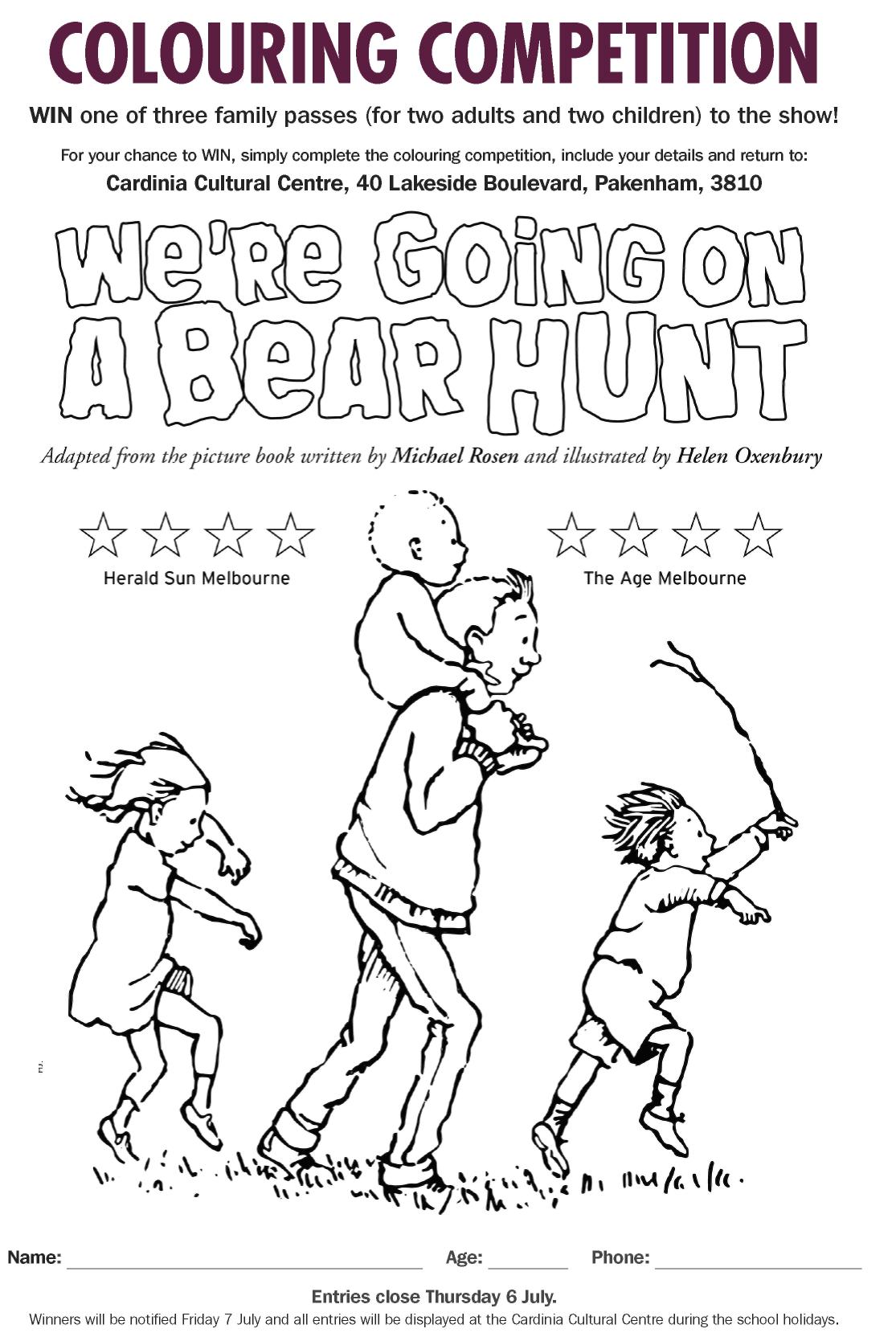 Published by Cardinia Shire Council.This large print version was produced by Vision .Ph: 1300 84 74 66Email: printaccess@visionaustralia.orgAlthough every effort was made during the transcription process to ensure an accurate representation of the original document, Vision Australia does not accept responsibility for any errors or omissions, nor for the results of specific action taken on the basis of this transcription. The original document should always remain the point of reference for content accuracy.If your property is 20 hectares or lessIf you property is bigger than 20 hectaresYou can only burn off on Monday, Friday or Saturday.You can only burn off on any day except Sunday.The edge of your fire must be a minimum of 10 metres away from any buildings.The edge of your fire must be a minimum of 30 metres away from any buildings.You must have a fire break of at least 3 metres around the fire (A fire break is an area around the fire that is clear of materials that could catch on fire).You must have a fire break of at least 6 metres around the fire (A fire break is an area around the fire that is clear of materials that could catch on fire).The materials you are burning cannot be more than 8 cubic metres in size.The materials you are burning cannot be more than 64 cubic metres in size.You can only have 1 fire burning at a time.You can only have 3 fires burning at a time.